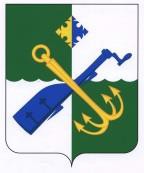 проектАДМИНИСТРАЦИЯ МУНИЦИПАЛЬНОГО ОБРАЗОВАНИЯ«ПОДПОРОЖСКИЙ МУНИЦИПАЛЬНЫЙ РАЙОН ЛЕНИНГРАДСКОЙ ОБЛАСТИ»ПОСТАНОВЛЕНИЕг. ПодпорожьеО внесении изменений в постановление Администрации Подпорожского муниципального района от 29 мая 2023 года № 869 «Об утверждении Административного регламента по предоставлению муниципальной услуги «Предоставление информации об объектах учета, содержащейся в реестрах муниципального имущества Подпорожского муниципального района и Подпорожского городского поселения»В соответствии с Федеральным законом от 27 июля 2010 года № 210- ФЗ «Об организации предоставления государственных и муниципальных услуг», постановлением Администрации муниципального образования «Подпорожский муниципальный район Ленинградской области» от 10 августа 2015 года № 1347 «О разработке и утверждении административных регламентов предоставления муниципальных услуг Администрацией муниципального образования «Подпорожский муниципальный район Ленинградской области», ПОСТАНОВЛЯЮ:1.Внести в постановление Администрации Подпорожского муниципального района от 29 мая 2023 года № 869 «Об утверждении Административного регламента по предоставлению муниципальной услуги «Предоставление информации об объектах учета, содержащейся в реестрах муниципального имущества Подпорожского муниципального района и Подпорожского городского поселения» (далее – Постановление) следующие изменения:В приложение к Постановлению (Административный регламент по предоставлению муниципальной услуги «Предоставление информации об объектах учета, содержащейся в реестрах муниципального имущества Подпорожского муниципального района и Подпорожского городского поселения», далее – Административный регламент):Абзац третий пункта 1.2. Административного регламента изложить в следующей редакции:«- юридические лица (за исключением государственных органов и их территориальных органов, органов государственных внебюджетных фондов и их территориальных органов, органов местного самоуправления);»;Пункт 2.2.1 Административного регламента изложить в следующей редакции: «2.2.1. В целях предоставления муниципальной услуги установление личности заявителя может осуществляться в ходе личного приема посредством предъявления паспорта гражданина Российской Федерации либо иного документа, удостоверяющего личность, в соответствии с законодательством Российской Федерации или посредством идентификации и аутентификации в ГБУ ЛО «МФЦ» с использованием информационных технологий, указанных в частях 10 и 11 статьи 7 Федерального закона от 27.07.2010 № 210-ФЗ «Об организации предоставления государственных и муниципальных услуг» (при технической реализации).»;В пункте 2.4. Административного регламента слова «не более 6 (шести) рабочих дней» заменить словами «не более 5 (пяти) рабочих дней»;Абзац первый подпункта 1) пункта 2.6. Административного регламента изложить в следующей редакции:«1) для предоставления муниципальной услуги заполняется заявление:»;В подпункте 2) пункта 3.1.1. Административного регламента слова «не более 3 рабочих дней» заменить словами «не более 2 рабочих дней»;В абзаце шестом пункта 3.1.3.2. Административного регламента слова «не более 3 рабочих дней» заменить словами «не более 2 рабочих дней».Приложение 1 к Административному регламенту изложить в редакции согласно приложению к настоящему постановлению. Настоящее постановление вступает в силу со дня его принятия.Контроль за исполнением настоящего постановления возложить на заместителя Главы Администрации МО «Подпорожский муниципальный район» по экономике и инвестициям Гречина А.В.Заместитель Главы Администрациипо безопасности                                                                                         Е.П. РуденкоПриложение к постановлению Администрации МО «Подпорожский муниципальный район»от «____»___________2024 года №____Приложение 1к Административному регламентуВ Администрацию муниципального образования «Подпорожский муниципальный районЛенинградской области»от _________________________(полное наименование заявителя для юр. лиц, ФИО – для физ. лиц)__________________________(ИНН – для юр. лиц, серия, номер, дата выдачи паспорта, либо номер СНИЛС – для физ. лиц)__________________________(почтовый адрес)__________________________ (адрес электронной почты, телефон)Заявлениео предоставлении муниципальной услуги «Предоставление информации об объектах учета, содержащейся в реестрах муниципального имущества Подпорожского муниципального района и Подпорожского городского поселения»Прошу предоставить информацию из реестра муниципального имущества МО ______________________________________________ Ленинградской области в отношении __________________________________________________________________________(указываются при наличии: наименование объекта1, адрес месторасположения объекта, кадастровый номер, площадь, протяжённость и иные характеристики объекта, позволяющие его однозначно определить)Приложение: копия доверенности, подтверждающей полномочия лица, действующего от имени заявителя, (прилагается в случае отсутствия у указанного лица права действовать от имени заявителя без доверенности).Результат рассмотрения заявления прошу:Исполнитель (ФИО, телефон, адрес электронной почты)1 Наименование объекта – основной характеризующий признак объекта (здание, сооружение, земельный участок и т.п.).от _____ января 2024 года№ _______выдать на руки в МФЦвыдать на руки в МФЦвыдать на руки в МФЦвыдать на руки в МФЦвыдать на руки в МФЦвыдать на руки в МФЦвыдать на руки в МФЦвыдать на руки в МФЦвыдать на руки в МФЦв электронной форме в личный кабинет на ПГУ ЛО/ЕПГУв электронной форме в личный кабинет на ПГУ ЛО/ЕПГУв электронной форме в личный кабинет на ПГУ ЛО/ЕПГУв электронной форме в личный кабинет на ПГУ ЛО/ЕПГУв электронной форме в личный кабинет на ПГУ ЛО/ЕПГУв электронной форме в личный кабинет на ПГУ ЛО/ЕПГУв электронной форме в личный кабинет на ПГУ ЛО/ЕПГУв электронной форме в личный кабинет на ПГУ ЛО/ЕПГУв электронной форме в личный кабинет на ПГУ ЛО/ЕПГУ(наименование должности)(наименование должности)(наименование должности)(подпись)(подпись)(ФИО)(ФИО)(ФИО)